«Культура Древней Руси – это чистый родник, из которого народ может черпать силы для духовного возрождения»                                                              Д.С. Лихачѐв «Бескнижная человеческая душа мертва… Слушать слова чужого языка всѐ равно, что слушать медный звон… Народы, которые не имеют книг, являются голыми, беззащитными, потому что они не могут бороться с врагами наших душ»                                           Константин Преславский Литературный коллаж «В мире мудрых мыслей о книгах и чтении»Выбирать книги для своего и чужого чтения — не только наука, но и искусство. (Н. А. Рубакин)Всякого рода грубость тает, словно в огне, под влиянием ежедневного чтения хороших книг. (В. Гюго)Учитесь и читайте. Читайте книги серьёзные. Жизнь сделает всё остальное. (Ф. М. Достоевский)Любить чтение — это обменивать часы скуки, неизбежные в жизни, на часы большого наслаждения. (Ш. Л. Монтескье)Вовремя прочитанная книга — огромная удача. Она способна изменить жизнь, как не изменит её лучший друг и наставник. (П. А. Павленко)Чтение делает человека знающим, беседа — находчивым, а привычка записывать — точным. (Ф. Бэкон)Люди перестают мыслить, когда перестают читать. (Д. Дидро)Чтение для ума — это то же, что физическое упражнение для тела. (Д. Аддисон)Читать всего совсем не нужно, читать нужно только то, что отвечает на возникшие в душе вопросы. (Л. Н. Толстой)Читая авторов, которые хорошо пишут, привыкаешь хорошо говорить. (Вольтер)Книга — это сосуд, который нас наполняет, но сам не пустеет. (А. Декурсель)Ни о чём не думает лишь тот, кто ничего не читает. (Д. Дидро)Произведение, которое читают, имеет настоящее; произведение, которое перечитывают, имеет будущее. (А. Дюма-сын)Можно определить достоинство народа по количеству книг, которые он поглощает. (Э. Лабуле)Чем более читаете, не размышляя, тем более уверяетесь, что много знаете, а чем более размышляете, читая, тем яснее видите, что знаете очень мало. (Вольтер)В хорошей книге больше истин, чем хотел вложить в неё автор. (М. Эбнер-Эшенбах)Мы, в сущности, учимся у тех книг, о которых не в состоянии судить. Автору книги, о которой мы можем судить, следовало бы учиться у нас. (И. В. Гёте)Книги, не написанные мной, лучше, чем книги, написанные другими (С. Конноли)Книги, как глубина морская, окунувшись в них, мы находим драгоценные жемчужины. (Древнерусская мудрость)«...слово — дело великое. Великое потому что, словом можно соединить людей, словом можно и разъединить их...». (Л. Н. Толстой).Наш адрес:ул,  Энгельса, д. 21п. Красногвардейскоетелефон: 2 -48 - 34Составитель библиограф: Кубаткина, Е.МБУК «ЦБС»  Красногвардейского района РКСлава  Вам,  братья,  славян просветителиДень  славянской письменности  и  культуры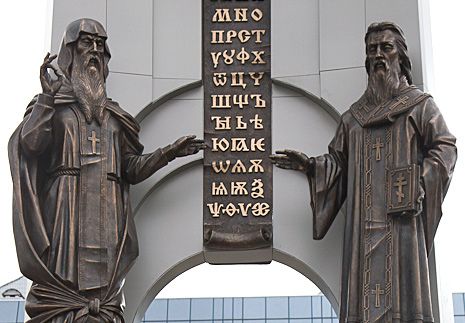 24 мая, в день памяти святых равноапостольных Кирилла  и  Мефодия, Россия отмечает  День  славянской  письменности и культуры. Этот праздник восходит к церковной традиции, существовавшей еще в X-XI вв. Традиционно это один из самых ярких национальных, патриотических праздников славянских народностейп.  Красногвардейское,  2020 г.Русский алфавит – это наше национальное достояние. Именно он отражает всё богатство нашего великого русского языка, именно он и есть стержень нашей культуры, нашего самосознания, нашего бытия как русской нации.Именно они – болгарские просветители Кирилл и Мефодий, создали первую славянскую азбуку, которой мы пользуемся по сей день. Азбука получила свое название от имени младшего из братьев — кириллица.
История кириллицы неразлучно связана с православием. Пользуясь созданной азбукой, братья выполнили перевод с греческого языка Священного Писания и ряда богослужебных книг.Первыми словами, написанными славянской азбукой, были начальные строки пасхального Евангелия от Иоанна:
В начале было Слово,
И Слово было у Бога,
И Слово было Бог.

Жизненный подвиг Кирилла и Мефодия  неслучайно приравнивают к апостольскому, именуя их «первоучителями» славян. К лику святых  равноапостольные Кирилл и  Мефодий  причислены в древности. В Русской Православной Церкви память равноапостольных просветителей славян чествуется с XI века.
Торжественное празднование памяти святых Кирилла и Мефодия было установлено в Русской Церкви в 1863 году.
Установленный церковью день памяти Кирилла и Мефодия - 24 мая по новому стилю - отмечается сейчас в России как государственный праздник.
День славянской письменности и культуры – это единственный в нашей стране церковно-государственный праздник. 

Мы благодарны просвещенью.
Наука – Солнце, душу грей!
Рукой отцов благословенный,
Иди в историю смелей!
Судьба нас к жизни возродила,
Творцы Мефодий  и Кирилл,
Имен их время не забыло,
Народ славянский  не забыл.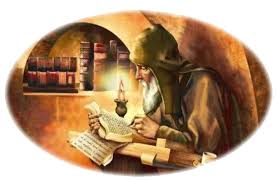 Викторина1.Кто создал славянскую азбуку?  (Кирилл и Мефодий)2.Какой год считается годом возникновения славянского письма и книжного дела?   (863)3.Почему Кирилла и Мефодия называют «Солунскими братьями»? (Место рождения братьев-просветителей город Солунь в Македонии)4.Какое имя в миру до монашеского пострига  носил Кирилл?(Константин)5.Кто был старшим братом: Кирилл или Мефодий?  (Мефодий)6.Кто из братьев был библиотекарем, а кто воином?  (Кирилл – библиотекарь, Мефодий – военачальник, как и его отец)7.Как называли Кирилла за ум и прилежание?  (Философ)8.Какой город на Руси стал центром славянского книгопечатания и местом основания Кирилло-Мефодиевского общества?  (Киев)9.Каким письмом были написаны первые славянские письменные памятники?  (Глаголицей)10.Какой язык является древнейшим литературным языком?  (Славянский)11.Назовите произведения Древней Руси, написанные на древнерусском            языке.  ( «Повесть временных лет»,  «Русская правда» - свод законов,    «Слово о полку Игореве», «Поучение Владимира Мономаха» и др.)12.В чьё царствование славянская азбука была заменена «гражданской»(По Указу Петра Первого)13.Сколько букв в кириллице было до Петра Первого? (43 буквы)14.Сколько букв стало в современной азбуке после революции? (33 буквы)15.Кто был первопечатником на Руси?    (Иван Фёдоров)16.Когда вышла его первая книга и как она называлась?(в 16в.,«Апостол»)17.Какая азбука старше: кириллица или глаголица? (Глаголица)18.Какие буквы придумали в 18 веке для звуков, не существовавших в старославянском языке?  (ё, й)19.Какой греческий император отправил просветителей Кирилла и Мефодия в Моравию?   (Михаил -III)20.Назовите великого русского учёного, создавшего «теорию 3-х штилей»  (Ломоносов)21.К какой группе языков относятся славянские языки? (Индоевропейской)22.К какому алфавиту восходит кириллица? (К греческому уставному письму)23.На какие три большие группы подразделяются современные славянские языки? (Восточнославянские, западнославянские, южнославянские)24.Как назывались церковные рукописи, «написанные русскими письменами», которые видел Константин в Корсуне (Крым)?  (Евангелие, Псалтырь)25.Назовите первый датированный письменный памятник древнерусского языка (Остромирово Евангелие)26.Когда образовались три самостоятельных языка: русский, украинский, белорусский? (В 13-16 в.в.)Далее - просмотр док. фильма о слав просветителяхhttps://sites.google.com/